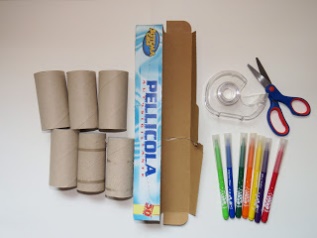 Oglej si filmček izdelava stolpa-skulpture.https://www.youtube.com/watch?v=Gj-Yqc-AuN4&feature=youtu.bePoišči rolico wc-papirja ali kakšne druge odpadne materiale in oblike (škatlice, rolice)Pobarvaj z barvami, ki jih imaš doma.Preizkušaj svojo lastno ustvarjalnost. UŽIVAJ PRI USTVARJANJU.